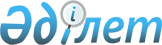 О назначении компетентного органа Республики Казахстан по применению Европейского соглашения, касающегося работы экипажей транспортных средств, производящих международные автомобильные перевозкиПостановление Правительства Республики Казахстан от 26 декабря 2003 года N 1326      В целях обеспечения практического взаимодействия с компетентными органами стран-участников Европейского соглашения , касающегося работы экипажей транспортных средств, производящих международные автомобильные перевозки, (ЕСТР) от 1 июля 1970 года и организации применения в Республике Казахстан его требований, Правительство Республики Казахстан постановляет: 

      1. Назначить компетентным органом Республики Казахстан, ответственным за применение Европейского соглашения, касающегося работы экипажей транспортных средств, производящих международные автомобильные перевозки, (ЕСТР) от 1 июля 1970 года и координацию действий центральных исполнительных и иных государственных органов (по согласованию) по вопросам организации работы экипажей автотранспортных средств, осуществляющих международные автомобильные перевозки, Министерство транспорта и коммуникаций Республики Казахстан, кроме вопроса, предусмотренного пунктом f) статьи 1 указанного Соглашения. 

      2. Министерству иностранных дел Республики Казахстан уведомить Генерального секретаря Организации Объединенных Наций о принятом решении. 

      3. Контроль за исполнением настоящего постановления возложить на Заместителя Премьер-Министра Республики Казахстан Мынбаева С. М. 

      4. Настоящее постановление вступает в силу со дня подписания.       Премьер-Министр 

      Республики Казахстан 
					© 2012. РГП на ПХВ «Институт законодательства и правовой информации Республики Казахстан» Министерства юстиции Республики Казахстан
				